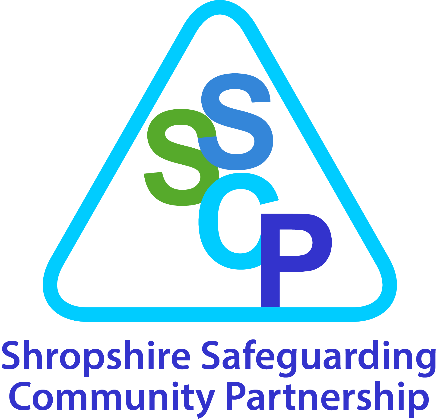 Referral for consideration of a Child Safeguarding Practice Review The Shropshire Safeguarding Community Partnership (SSCP) will consider every referral on the basis of whether it meets the criteria outlined below. Please ensure this form is typed and sent by secure email to the address at the end of this form. Referral CriteriaAgencies should inform the SSCP Business Unit of:Professionals should discuss the case with their agency’s designated safeguarding lead/officer to help formulate the rationale. If you need advice completing this form please contact us: our phone and email address are included at the end of this form. A referral should be made as soon as possible after the serious incident occurs. Background InformationName of Person: Date of Serious Incident Notification:Date of Referral:Agency Referral Please give the details of the designated safeguarding lead/officer who has quality assured the information given in this form.Section 1: Brief Overview of Person and Family CompositionPerson’s DetailsOther agencies known to be involved with the person and any alleged perpetratorsPlease ensure you make agencies involved aware of this referral1.3	Details of Family Members and any Significant Others1.4	Parallel Reviews/InvestigationsSection 2: Case BackgroundPLEASE NOTE: The information you provide will be used to help establish whether the case meets the criteria for a Child Safeguarding Practice Review or other type of learning review. Please use the chronology table below to outline any key events around the time of the incident.PLEASE NOTE: This should only include key events and DOES NOT need to be a detailed chronology at this stage.Section 3: Factors suggesting criteria are metNOTE: THE ABOVE SHOULD FOLLOW A DISCUSSION WITH A NOMINATED MANAGER OR SAFEGUARDING LEAD / OFFICER IN YOUR AGENCY.Section 4: Advice and Submission of this FormPlease refer to the Shropshire CSPR, SAR and DHR Process Flowchart for further information of the post referral process.Children (Rapid Review Criteria)Any serious incident which they think should be considered for a Child Safeguarding Practice Review. Serious child safeguarding cases are those in which: abuse or neglect of a child is known or suspected and  the child has died or been seriously harmed**Serious harm includes (but is not limited to) serious and/or long-term impairment of a child’s mental health or intellectual, emotional, social or behavioural development. It should also cover impairment of physical health.Please account for any delay in the Serious Incident Notification or delay in referral to SSCP for consideration of a Child Safeguarding Practice Review:NAMEAGENCY & DESIGNATION/TITLECONTACT DETAILS – Address, telephone number and e-mail addressNAMEAGENCY & DESIGNATION/TITLECONTACT DETAILS – Address, telephone number and e-mail addressName of Date of Birth & AgeHome AddressGenderEthnic OriginFaith/ReligionDisability Other Protected Characteristics
(as identified by the Equality Act 2010)Care and support needs/significant medical informationDetails of General Practitioner: 	If the person a child, please provide details of their education/childcare provision.Date of Death or Serious Incident (please specify which)Is the person subject of a statutory intervention, or have they been previously?   Children Social Care (including Leaving Care)   Children’s Targeted Early Help Services   Adult Social Care   Mental Health   Criminal Justice   OtherIf you have checked a box, please specify the type of intervention and dates where known.AgencyContact Details: Address, Telephone and E-mailReason for involvement(include whether current or not)Name and AddressRelationship to PersonDate of BirthAgencies known to be involved (where relevant)Are there any other child or adult safeguarding concerns for family members or significant others and have appropriate safeguarding processes been followed? (If so, please explain)Do you have any concerns about immediate family members being contacted if the case meets the criteria for a review? (If so, please explain)Is this case known to be the subject of a criminal investigation? (If so, who is the lead investigator?)Is this case known to be the subject of a Coroner’s Inquiry? (If so, who is the key contact?)Is this case known to be the subject of any other reviews?      Domestic Homicide Review (DHR)            Multi Agency Public Protection Arrangements (MAPPA) review      Child Safeguarding Practice Review (CSPR)      Learning Disabilities Mortality LeDeR Review      Independent Investigation Report (mental health homicide review)      Serious Further Offence Review Process (Probation)      Safeguarding Adult Review (SAR)      Single Agency Review (please specify)      Other (please specify)Date review commenced:Date review completed:Please provide details including recommendations where known:Please provide a brief outline of the person, their circumstances and details of any single or multi-agency involvement (including whether the resolution escalation policy has been followed) that is relevant to the incident that triggered this referral:Date and TimeEventPlease outline the factors that suggest the relevant criteria are met:Please refer to the front page of this referral form and include in detail how you feel the circumstances meet the criteria for consideration of a Child Safeguarding Practice Review responding fully to each separate criteria.Consideration for Child Safeguarding Practice Reviewabuse or neglect of a child is known or suspected - specify belowANDthe child has died or been seriously harmed* - specify below*Serious harm includes (but is not limited to) serious and/or long-term impairment of a child’s mental health or intellectual, emotional, social or behavioural development. It should also cover impairment of physical health. Please add any additional information you think may be relevant and may assist decision-making:      If you require advice on the completion of this form please contact the SSCP Business Unit on  
                                                               01743 254259.       Completed referral forms should be sent securely to SSCPbusinessunit@shropshire.gov.uk